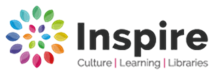 2021  4Linby - PapplewickThe Mobile Library will be visiting on the following dates:Wednesday 18th August         15th Sept          13th Oct          10th Nov               08th Dec           05thJan 2022                * In lieu of missing visits due to Public HolidaysFor information about requested titles or particular items of stock, please contact: Kirkby Library Tel No:   01623 753 236E-mail Kirkby.library@inspireculture.org.uk 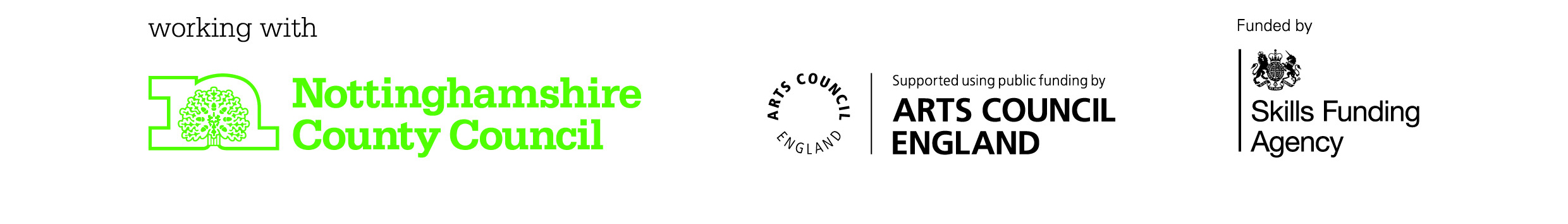 Stop NoLocationStop NameArriveDepart1Kirkby Cottage09.3009.452Bestwood10.0010.403RavensheadLongdale Nursery10.5511.204RavensheadRavenshead Lodge Main RoadNG15 9GS  11.3512.005LindyChurch Lane, No. 1112.1012.306Hucknall 9912.3512.507HucknallChurch Lane near Victoria Grove12.5513.108Hucknall 5513.4514.009Hucknall 10714.0514.2010Papplewick 43 14.3015.0011Papplewick,  Trent Booster Station 15.0515.20